Max MustermannMusterstraße 3807384 MusterstadtMusterunternehmenFrau Gisela MüllerMusterstraße 1589321 MusterstadtMusterstadt, 1. April 2023Bewerbung um ein freiwilliges Praktikum im Bereich FinanceSehr geehrte Frau Müller,Sie suchen einen zahlenaffinen, zielstrebigen und leistungsbereiten Praktikanten im Bereich Finance? Dann bin ich genau der Richtige für Sie! Ich habe gerade meinen Master im Bereich Finance & Accounting an der [Musteruniversität] abgeschlossen und möchte nun mit einem freiwilligen Praktikum meine Erfahrungen ausbauen.Bereits in meinem Bachelorstudium habe ich mich ausführlich mit den Themen Finanz- und Rechnungswesen beschäftigt und konnte mein Wissen in den letzten zwei Jahren noch weiter vertiefen.Zudem habe ich im Rahmen eines Auslandssemesters auch meinen englischen Wortschatz ausgebaut und gefestigt. Während meines Praktikums bei der [Musterfirma] konnte ich meine Excel-Fähigkeiten bei der Analyse von firmeninternen Datensätzen intensivieren. In diesem Praktikum hatte ich außerdem die Möglichkeit, an vielen IT-Weiterbildungen teilzunehmen, weshalb ich nun mit den neusten Finanzprogrammen bestens vertraut bin. So wird es mir möglich sein, mich schnell in Ihr Unternehmen einzubringen und Sie bestmöglich in Ihrer Arbeit zu unterstützen. In meiner Freizeit halte ich mich stets auf dem Laufenden mit den Entwicklungen der Finanzen weltweit. Gerne lese ich Finanzmagazine und beschäftige mich mit wirtschaftlichen Themen, um so die momentane Lage im Auge zu behalten.Daher freue ich mich darauf, Ihr Unternehmen im Bereich Finance mit meinem Wissen und Können als neues Teammitglied zu bereichern. Ich stehe Ihnen jederzeit für ein persönliches Gespräch zur Verfügung.Mit freundlichen Grüßen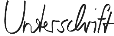 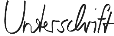 Max Mustermann